INFORME DE ACTIVIDADES REALIZADASFomentar los valores en los niños y niñas de nuestro municipio es una tarea importante para crear en ellos la cultura de la igualdad, los buenos tratos, la participación activa, tener una sana convivencia, además del buen uso del tiempo libre y considerar las actividades recreativas entre ellas el deporte como principal estrategia preventiva en contra de las adicciones.Una forma de abatir la desigualdad es creando conciencia y dotando a la ciudadanía de información acerca de temas de interés como lo es género, equidad, así como prevención de la violencia; en este tenor se integró un equipo de profesionistas entre ellos psicóloga, abogada, ingeniero, encargado de cultura física y deportes,  con el fin de brindar servicios de forma gratuita a las personas que viven en localidades donde los servicios no son de fácil acceso.Se brindó un curso-taller para personal del Ayuntamiento con el objetivo de brindar herramientas para la toma de decisiones acertadas desde su cargo como directivos y el compromiso como servidores públicos pero más como seres humanos; realizando la recepción de los talleristas un día antes del evento mismos que se les brindó cena, desayuno y comida durante su estancia.Para lograr dichos objetivos se tuvo una inversión total de $5,346.70 (cinco mil trescientos cuarenta y seis pesos setenta centavos), beneficiándose de una manera indirecta a 428 personas. Nuestro compromiso como servidores públicos es hacer que las cosas sucedan desde nuestro campo de acción buscando herramientas y personas que tengan la misma visión y compromiso con la sociedad el cual es compartir un poco de lo que sabemos sin algún costo, con el firme objetivo de mejorar las condiciones de vida de los mismos de una manera integral.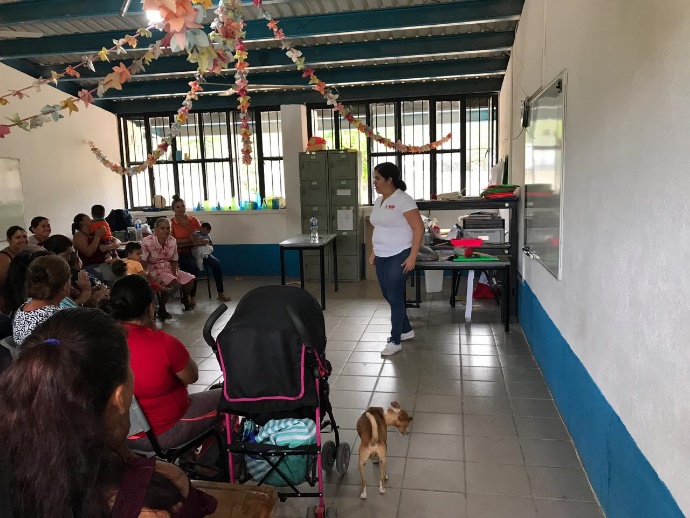 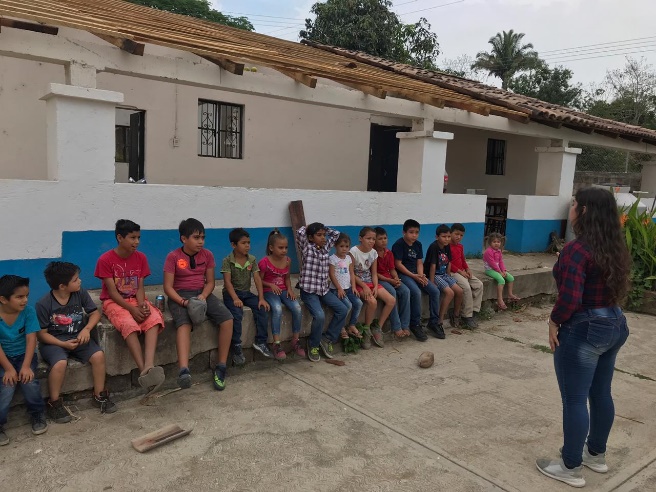 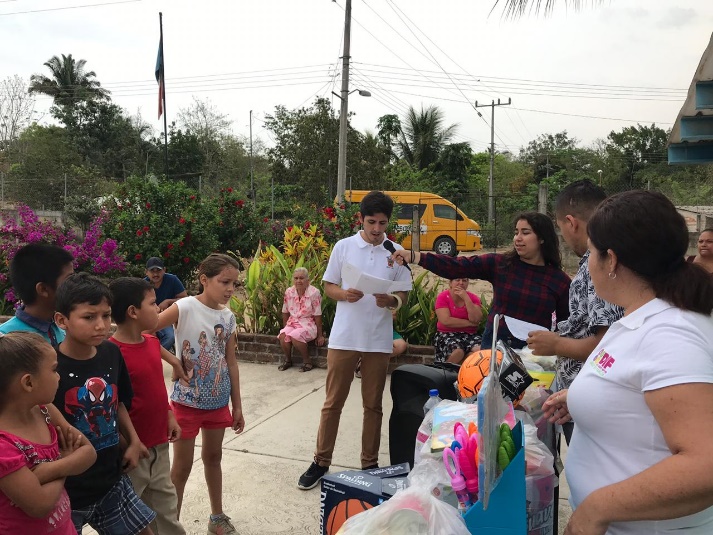 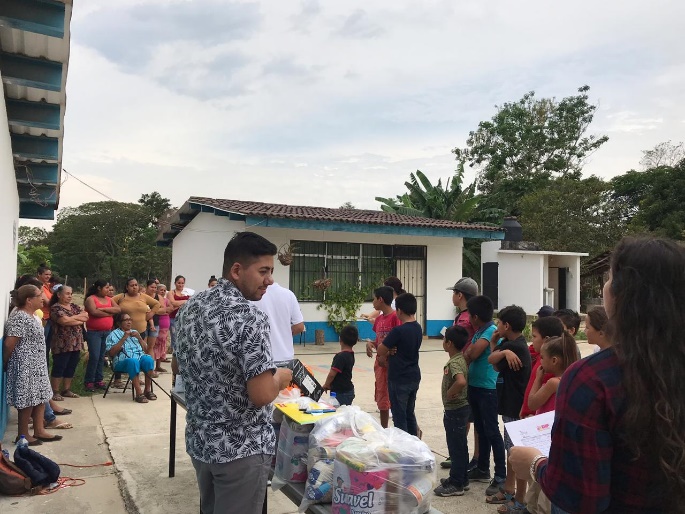 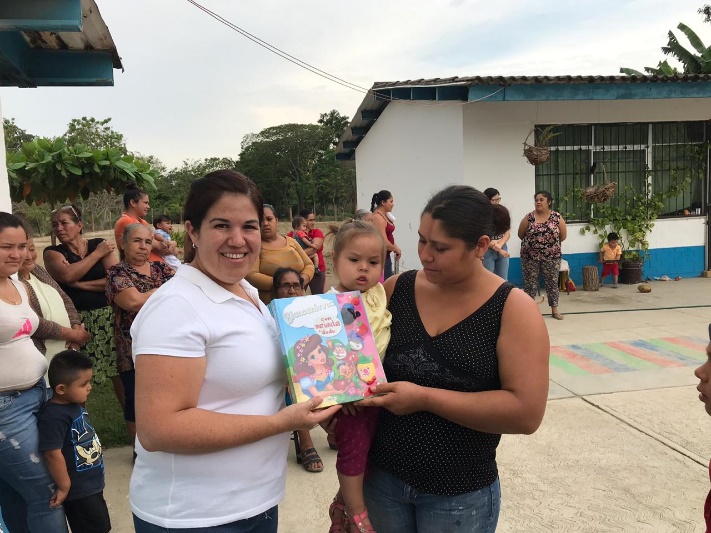 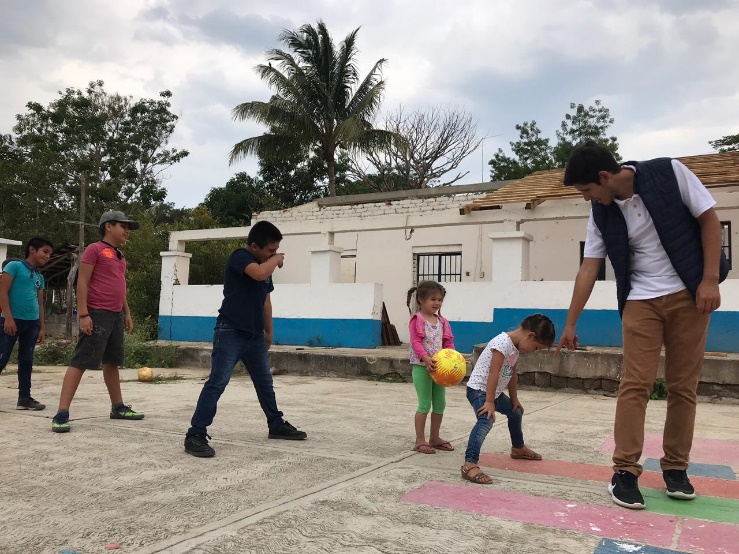 